Wyrażam zgodę na przetwarzanie moich danych osobowych zawartych w FISZCE PROJEKTU na potrzeby procesu wdrażania Lokalnej Strategii Rozwoju 
(Ustawa o ochronie danych osobowych, Dz.U. z 2018r. poz. 1000 ze zm.).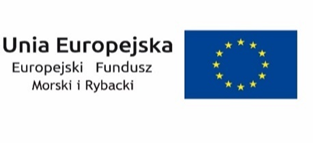 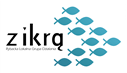 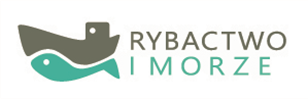 Lokalna Strategia Rozwoju na lata 2015-2022 jest współfinansowana ze środków  Unii Europejskiej w ramach działania 
„Realizacja lokalnych strategii rozwoju kierowanych przez społeczność” w ramach Priorytetu 4 "Zwiększenie zatrudnienia i spójności terytorialnej', 
objętego Programem Operacyjnym "Rybactwo i Morze"Jestem mieszkańcem gminy:Jestem mieszkańcem gminy: Aleksandrów Łódzki      Dalików      Konstantynów Łódzki     Lutomiersk   Parzęczew 
 Pęczniew    Poddębice      Świnice Warckie      Uniejów     Wartkowice  Zgierz Aleksandrów Łódzki      Dalików      Konstantynów Łódzki     Lutomiersk   Parzęczew 
 Pęczniew    Poddębice      Świnice Warckie      Uniejów     Wartkowice  ZgierzReprezentuję:Reprezentuję:  jednostkę samorządu terytorialnego        jednostkę organizacyjną podległą JST     organizację pozarządową                       inne ………………………………………..  jednostkę samorządu terytorialnego        jednostkę organizacyjną podległą JST     organizację pozarządową                       inne ………………………………………..Zamierzam złożyć wniosek o dofinansowanie projektu w zakresie (proszę zaznaczyć tylko jedną odpowiedź)Zamierzam złożyć wniosek o dofinansowanie projektu w zakresie (proszę zaznaczyć tylko jedną odpowiedź) Rozwój infrastruktury lokalnej związanej z działalnością rybacką   Promocja obszarów i tradycji rybackich poprzez organizację wydarzenia Promocja obszarów i tradycji rybackich poprzez wydanie publikacji/płyty Wspieranie i wykorzystanie atutów środowiska ……………………………………………………………………………… Rozwój infrastruktury lokalnej związanej z działalnością rybacką   Promocja obszarów i tradycji rybackich poprzez organizację wydarzenia Promocja obszarów i tradycji rybackich poprzez wydanie publikacji/płyty Wspieranie i wykorzystanie atutów środowiska ………………………………………………………………………………Proponuję realizację projektu – zakres (bardzo krótko, 1-2 zdania)Proponuję realizację projektu – zakres (bardzo krótko, 1-2 zdania)Czy projekt będzie miał powiązanie z innymi projektami zrealizowanymi w miejscowości, gminie na obszarze RLGD „Z Ikrą”? Jakie? – krótki opisCzy projekt będzie miał powiązanie z innymi projektami zrealizowanymi w miejscowości, gminie na obszarze RLGD „Z Ikrą”? Jakie? – krótki opisDo rozwiązania jakiego problemu lokalnej społeczności może się przyczynić projekt?Do rozwiązania jakiego problemu lokalnej społeczności może się przyczynić projekt? niedostatecznie rozwinięta infrastruktura turystyczna  niedostatecznie rozwinięta infrastruktura rekreacyjna zbyt małe zaangażowanie mieszkańców w lokalne inicjatywy zbyt mała liczba projektów polegających na wspieraniu i wykorzystaniu atutów środowiska  …………………………………………… niedostatecznie rozwinięta infrastruktura turystyczna  niedostatecznie rozwinięta infrastruktura rekreacyjna zbyt małe zaangażowanie mieszkańców w lokalne inicjatywy zbyt mała liczba projektów polegających na wspieraniu i wykorzystaniu atutów środowiska  ……………………………………………Krótkie uzasadnienie realizacji projektu (dlaczego jego realizacja jest ważna?)Krótkie uzasadnienie realizacji projektu (dlaczego jego realizacja jest ważna?)Czy projekt zakłada udział partnerów w jego realizacji - jakich?Czy projekt zakłada udział partnerów w jego realizacji - jakich?Czy projekt wykorzystuje w sposób innowacyjny lokalne zasoby lub wprowadza nowe i nietypowe dla obszaru rozwiązania? Jeśli tak to jakie?Czy projekt wykorzystuje w sposób innowacyjny lokalne zasoby lub wprowadza nowe i nietypowe dla obszaru rozwiązania? Jeśli tak to jakie?Orientacyjny, całkowity koszt projektuMiejsce realizacji projektu - miejscowośćDo kogo głownie skierowany jest projekt, odbiorcy działań w projekcie – wybrać nie więcej niż 2 grupyDo kogo głownie skierowany jest projekt, odbiorcy działań w projekcie – wybrać nie więcej niż 2 grupy głównie młodzież         głównie bezrobotni       osoby niepełnosprawne      kobiety turyści         wszyscy mieszkańcy miejscowości       osoby bez kwalifikacji zawodowych  inna grupa ………………………………………………………………………………………… głównie młodzież         głównie bezrobotni       osoby niepełnosprawne      kobiety turyści         wszyscy mieszkańcy miejscowości       osoby bez kwalifikacji zawodowych  inna grupa …………………………………………………………………………………………Proszę o zaznaczenie na jakie propozycje celów LSR odpowiada Państwa projekt i czy wpisuje się 
w proponowane przedsięwzięcia – jeżeli nie, prosimy o własne propozycje. Proszę o zaznaczenie na jakie propozycje celów LSR odpowiada Państwa projekt i czy wpisuje się 
w proponowane przedsięwzięcia – jeżeli nie, prosimy o własne propozycje.  Cel ogólny: Wzrost konkurencyjności obszarów rybactwa i akwakultury LSR do 2022r. Cel ogólny: Rozwój przedsiębiorczości wykorzystującej wodny potencjał obszaru LSR do 2022r. Cel ogólny (propozycja własna): ………………………………………….. Cel szczegółowy 1: Rozwój infrastruktury lokalnej związanej z działalnością rybacką do 2022r. Cel szczegółowy 2: Propagowanie dobrostanu społecznego i dziedzictwa kulturowego na obszarach rybackich i akwakultury LSR do 2022r. Cel szczegółowy 3: Wspieranie i wykorzystywanie atutów środowiska, w tym działania na rzecz łagodzenia zmiany klimatu na obszarze LSR do 2022r. Cel szczegółowy 4 (propozycja własna): ………………………………………………………….. Przedsięwzięcie: Rekreacja i turystyka z ikrą w tle Przedsięwzięcie: Promocja obszaru i tradycji rybackich Przedsięwzięcie: Nie ma ikry bez wody Przedsięwzięcie (propozycja własna): ……………………………………………………………. Cel ogólny: Wzrost konkurencyjności obszarów rybactwa i akwakultury LSR do 2022r. Cel ogólny: Rozwój przedsiębiorczości wykorzystującej wodny potencjał obszaru LSR do 2022r. Cel ogólny (propozycja własna): ………………………………………….. Cel szczegółowy 1: Rozwój infrastruktury lokalnej związanej z działalnością rybacką do 2022r. Cel szczegółowy 2: Propagowanie dobrostanu społecznego i dziedzictwa kulturowego na obszarach rybackich i akwakultury LSR do 2022r. Cel szczegółowy 3: Wspieranie i wykorzystywanie atutów środowiska, w tym działania na rzecz łagodzenia zmiany klimatu na obszarze LSR do 2022r. Cel szczegółowy 4 (propozycja własna): ………………………………………………………….. Przedsięwzięcie: Rekreacja i turystyka z ikrą w tle Przedsięwzięcie: Promocja obszaru i tradycji rybackich Przedsięwzięcie: Nie ma ikry bez wody Przedsięwzięcie (propozycja własna): …………………………………………………………….Mierzalny efekt projektu (wskaźniki)Mierzalny efekt projektu (wskaźniki) impreza/wydarzenie - ………………. szt.  nowy, zmodernizowany lub doposażony obiekt lub miejsce infrastruktury turystycznej i rekreacyjnej - ……… szt. publikacja, płyta, narzędzie elektroniczne -  ……… szt. operacja polegająca na wspieraniu i wykorzystaniu atutów środowiska - ……….. szt.  …………………………………………………………………- ……… impreza/wydarzenie - ………………. szt.  nowy, zmodernizowany lub doposażony obiekt lub miejsce infrastruktury turystycznej i rekreacyjnej - ……… szt. publikacja, płyta, narzędzie elektroniczne -  ……… szt. operacja polegająca na wspieraniu i wykorzystaniu atutów środowiska - ……….. szt.  …………………………………………………………………- ………Dane kontaktowe pomysłodawcy – imię i nazwisko, telefon, e-mailDane kontaktowe pomysłodawcy – imię i nazwisko, telefon, e-mail